Kosiarka rotacyjna Meduza 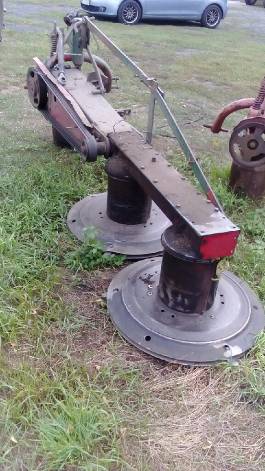 2. Przyczepa  4,5 tony CTR V427  SANOK 1978 r. D – 47 B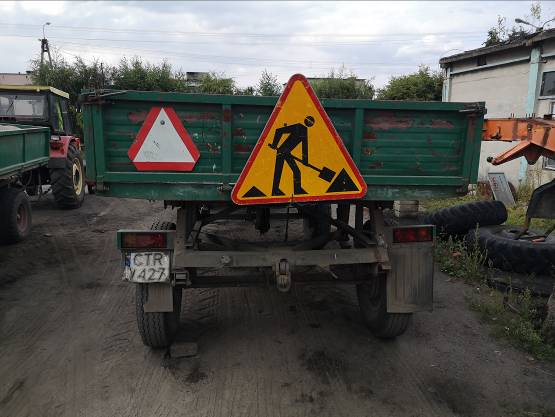 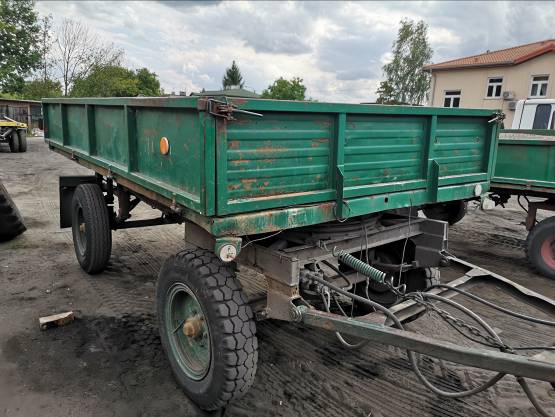 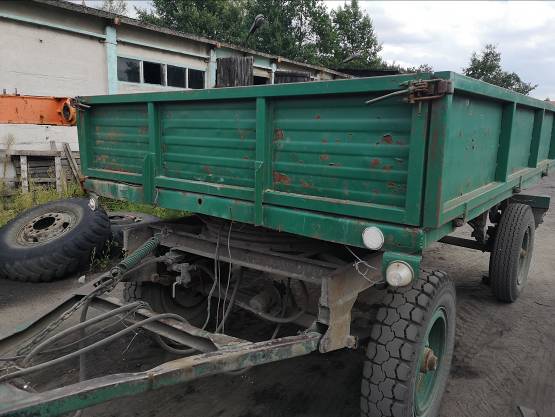 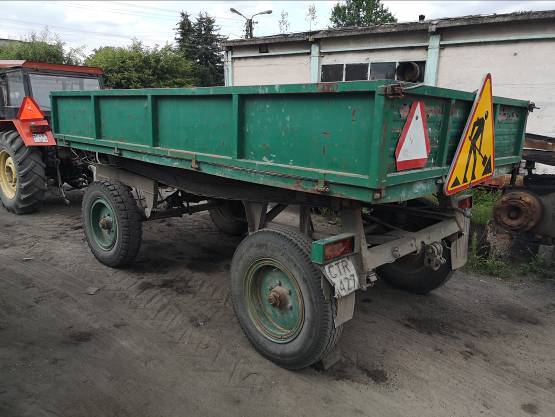 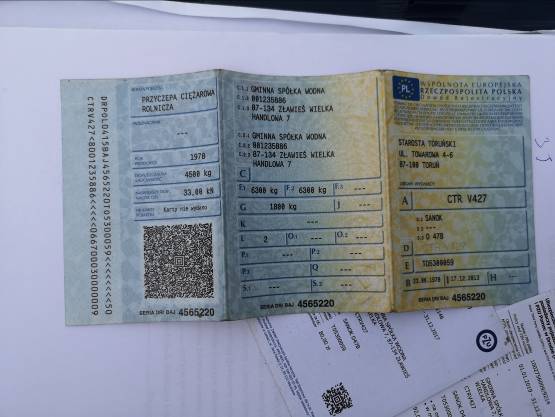 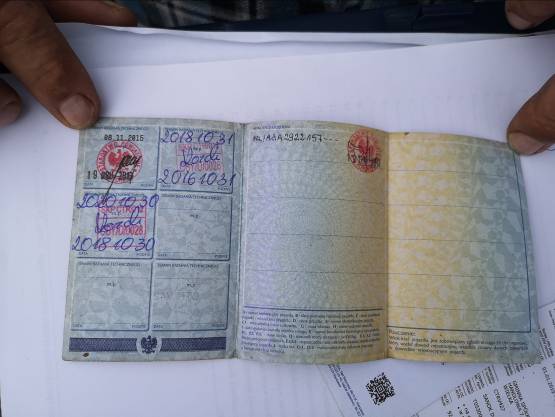 Koparko –  ładowarka K 162 Ostrówek 1986 r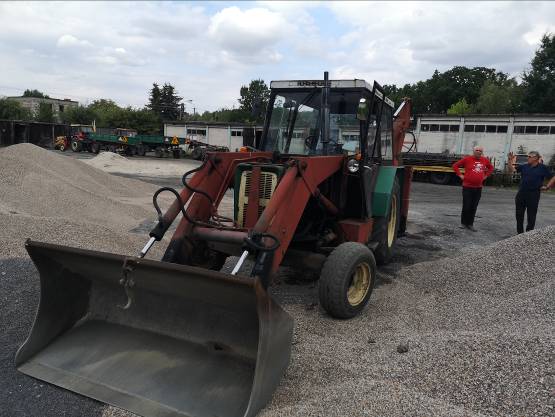 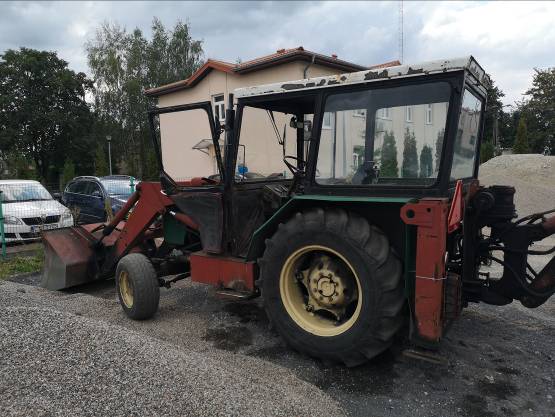 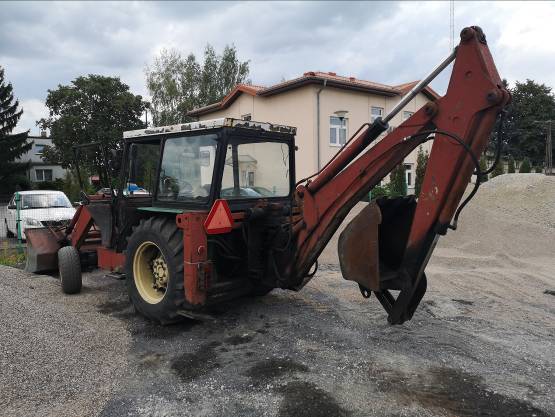 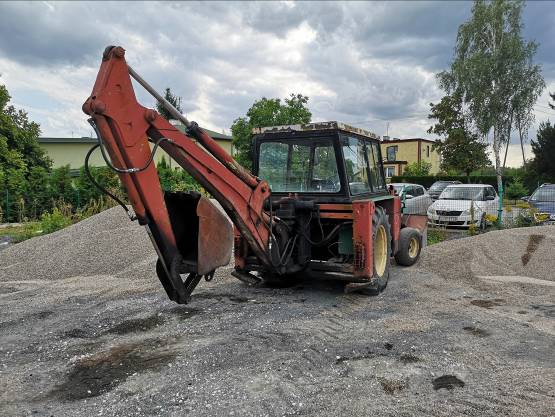 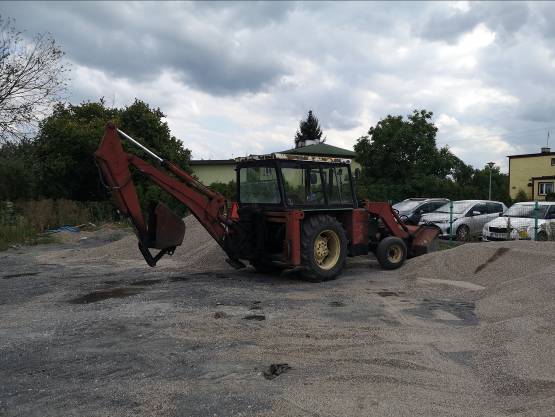 